Attention toManagement Dear Sir / Madam, On this good opportunity, I would like to apply as  staff in your company.I am 28 years old and graduated from foreign language school STBA Nusa Mandiri Ciputat – Tangerang majoring English literature.I  enclosed the resume of my personal details and other data deal with my education and experience.I can be reached at 085782800133 everyday and I would be gladly welcome an opportunity to have an interview with you at your convenience. I hope my skills can be one of your company's assets. I am looking forward to hearing from you in the near future. Thank you for your consideration and attention. Yours faithfully,TRI  LESTARICURRICULUM VITAE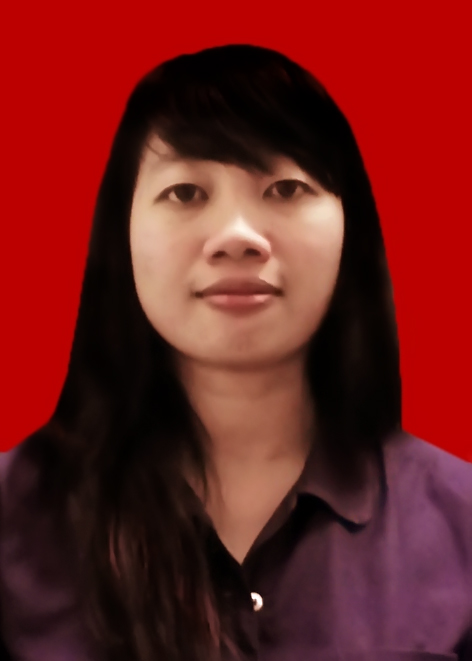 Personal detailsName			           :  TRI LESTARIPlace / Date of Birth	:  Jakarta / March, 26 1988Marital Status		:  SingleReligion		           :  IslamAddress                               :  Jl. Ciputat Baru Raya, Gg Harapan 1, Rt 002/05                                                no 93 Sawah Lama,                                                Ciputat, Tangerang Banten 15413             Mobile : 0857 82800 133Education1994 – 2000  SDN 05 Pagi Kostrad2000 – 2003  SMP 164 Kostrad2003 – 2006 SMA 29 Kebayoran Lama2006 – 2010 NUSA MANDIRIWork experienceAug 2007 – Apr 2008		Sales Assistant at PasarayaSell Indonesian Art CraftJuly 2008 – Sept2008		Customer Care Internship at PasarayaInput shopping pointRedeem shopping voucherMake card for shopping pointNov 2010 – June 2013	Translator (Junior Linguist) at Indolingo TranslocalizeTranslate documents, subtitle, magazines, etcSept 2013 – June 2014	Receptionist at Singapore School Bona VistaHandle incoming and outcoming callsHandle guest, received documents, packageJuly 2014 – February 2016	HR Assistant for Expat at Singapore School Bona VistaAdvertise job vacancyManage cv database of candidatesShortlist candidates, send good candidates to other branchesCommunicate with candidate deal with the interview and requirementsHandle teachers contract; make draft, send contract to branches, filing contractUpdate and entry data of teachers in the salary listCommunicate with teachers deal with their matters; insurance, medical reimbursement, plan to immigration, documents to be signed, visa/kitas renewing, etcHandle teacher documents; for training, medical reimbursement, certificate employment, sponsor letter, etcCommunicate and support visa dept to make or renew visa/kitasCommunicate with finance dept deal with teachers financial matter; salary, medical/transport reimbursement, bonus, and also job advertisement.Communicate with GA dept deal with transportation for teachersCommunicate with school branches; principals, academic secretary, etc.March 1, 2016 – February 8, 2017	Corporate Admin Staff at Singapore School Bona VistaHandling business trip such as ticketing, booking hotel, transportationArranging itineraryTRI LESTARI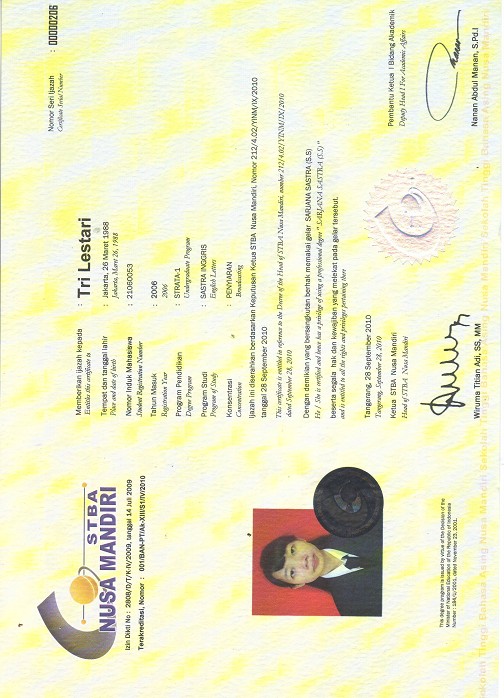 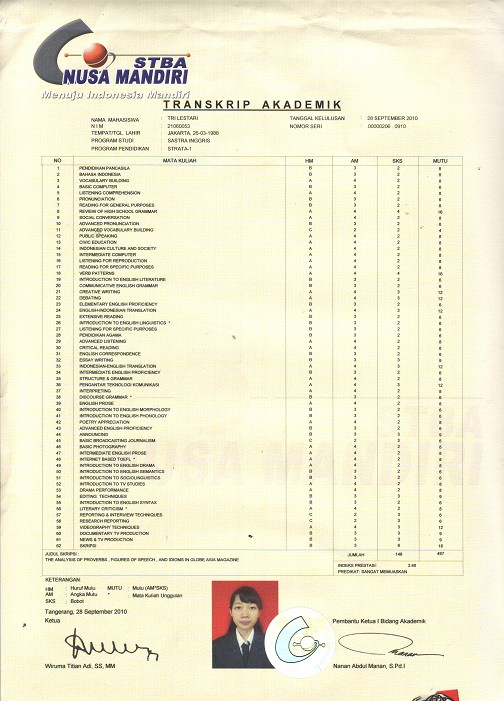 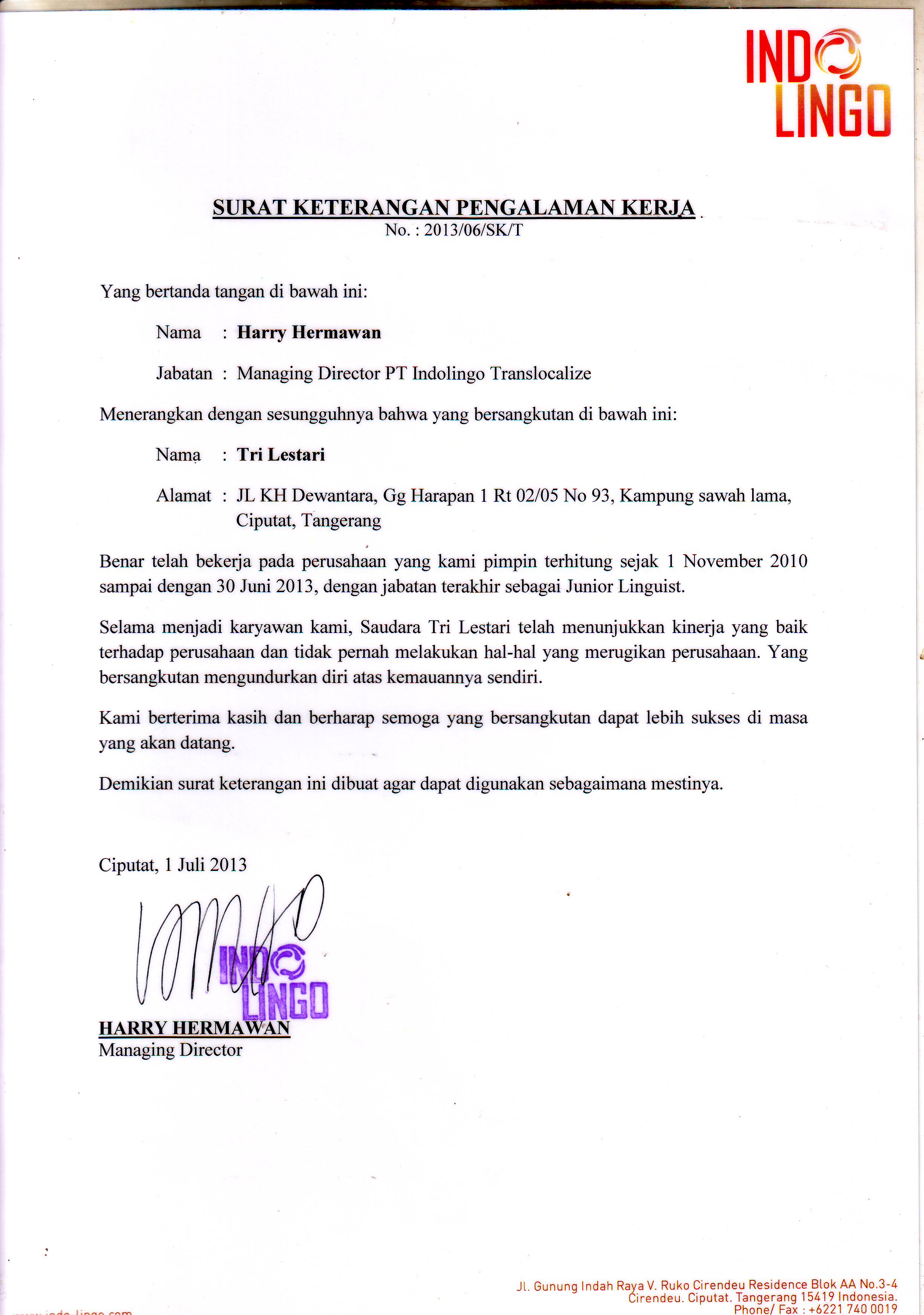 